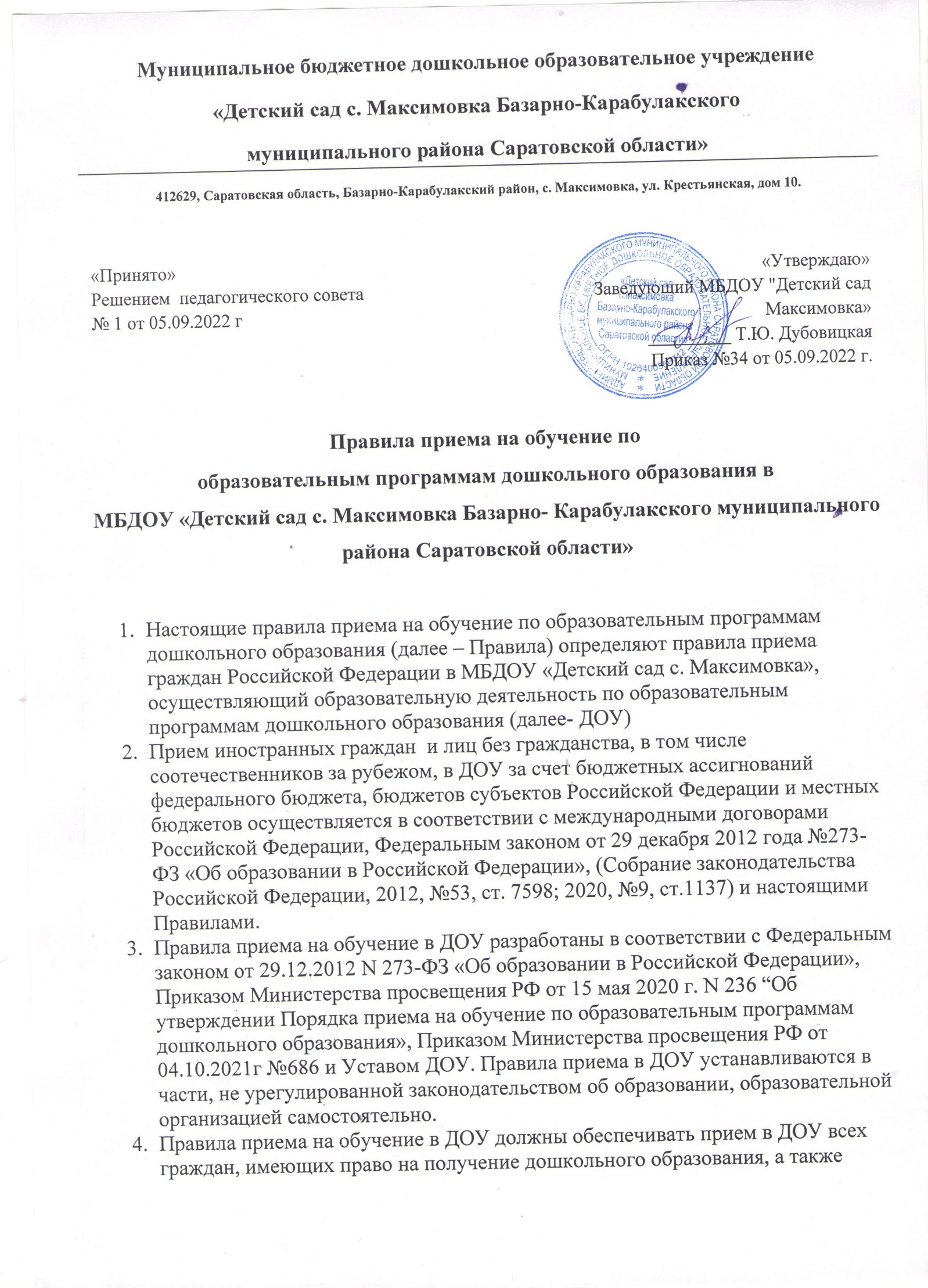 проживающих на территории, за которой закреплено ДОУ (далее - закреплённая территория). Проживающие в одной семье и имеющие общее место жительства дети имеют право преимущественного приема в ДОУ, в которых обучаются их братья и (или) сестры.В приеме в ДОУ может быть отказано только по причине отсутствия в ней свободных мест, за исключением случаев, предусмотренных статьей 88 Федерального закона от 29 декабря 2012 N 273-ФЗ «Об образовании в Российской Федерации» (Собрание законодательства Российской Федерации, 2012, N 53,ст. 7598; 2019, N 30, ст. 4134). В случае отсутствия мест в ДОУ родителей (законных представителей) ребёнка для решения вопроса о его устройстве в другую образовательную организацию обращаются непосредственно в орган местного самоуправления, осуществляющий управление в сфере образования.ДОУ обязано ознакомить родителей (законных представителей) ребёнка со своим Уставом, лицензией на осуществление образовательной деятельности, с образовательными программами и другими документами, регламентирующими организацию и осуществление образовательной деятельности, права и обязанности воспитанников.Копии указанных документов, информация о сроках приема документов, указанных в пункте 9 настоящих Правил, размещаются на информационном стенде ДОУ и на официальном сайте ДОУ в информационно-телекоммуникационной сети «Интернет».ДОУ размещает на информационном стенде ДОУ и на официальном сайте ДОУ распорядительный акт органа местного самоуправления муниципального района о закреплении ДОУ за конкретными территориями муниципального района, издаваемые не позднее 1 апреля текущего года (далее - распорядительный акт закреплённой территории).     Факт ознакомления родителей (законных представителей) ребёнка, через      официальный сайт ДОУ, с указанными документами фиксируется в заявлении о приеме в ДОУ и заверяется личной подписью родителей (законных представителей) ребёнка.Приём в ДОУ осуществляется в течение всего календарного года при наличии свободных мест.Прием в ДОУ осуществляется по направлению управления образования администрации Базарно-Карабулакского муниципального района Саратовской области посредством использования региональных информационных систем, указанных в части 14 статьи 98 федерального закона от 29 декабря 2012 г. N 273-ФЗ « Об образовании в Российской Федерации». Документы о приеме в ДОУ, в которое получено направление в рамках реализации муниципальной услуги, предоставляемой органами местного самоуправления, по приему заявлений, постановке на учёт и зачислению детей в образовательные организации, реализующие основную образовательную программу дошкольного образования.     Управление образования администрации Базарно-Карабулакского муниципального района Саратовской области родителю (законному представителю) ребёнка предоставляется на бумажном носителе и (или) в электронной форме через единый портал государственных и муниципальных услуг (функций) и (или) региональные порталы муниципальных услуг (функций) следующая информация: 1.о заявлениях для направления и приема (индивидуальный номер и дата подачи заявления); 2.о статусах обработки заявлений, об основаниях их изменения и комментарии к ним; 3.о последовательности предоставления места в муниципальной образовательной организации; 4.о документе о предоставлении места в муниципальной образовательной организации;5.о документе о зачислении ребёнка в муниципальную образовательную организацию.Направление и прием в ДОУ осуществляется по личному заявлению родителя (законного представителя)ребёнка. Заявление для направления в ДОУ предоставляется в управлении образования Базарно-Карабулакского муниципального района Саратовской области на бумажном носителе и (или) электронной форме через единый портал государственных и муниципальных услуг (функций) и (или) региональные портала государственных и муниципальных услуг (функций). В заявлении для направления и (или) приема родителями (законными представителями) ребенка указываются следующие сведения:  а) фамилия, имя, отчество (последнее – при наличии) ребенка; б) дата рождения ребенка; в) реквизиты свидетельства о рождении ребенка; г) адрес места жительства (места пребывания, места фактического проживания) ребенка;  д) фамилия, имя, отчество (последнее- при наличии) родителей (законных представителей) ребенка;  е) реквизиты документа, удостоверяющего личность родителя (законного представителя) ребенка; ж) реквизиты документа, подтверждающего установление опеки (при наличии); з) адрес электронной почты, номер телефона (при наличии) родителей (законных представителей) ребенка; и) о выборе языка образования, родного языка из числа языков народов Российской Федерации, в том числе русского языка как родного языка; к) о потребности обучения ребенка по адаптированной образовательной программе дошкольного образования и (или) в создании специальных условий для организации обучения и воспитания ребенка-инвалида в соответствии с индивидуальной программой реабилитации инвалида (при наличии); л) о направленности дошкольной группы;	 м) о необходимом режиме пребывания ребенка; н) о желаемой дате приема на обучение.  В заявлении для направления родителями (законными представителями) ребенка дополнительно указываются сведения о ДОУ, выбранных для приема, и о наличии права на специальные меры поддержки (гарантии) отдельных категорий граждан и из семей (при необходимости).  При наличии у ребенка полнородных или неполнородных  братьев и (или) сестер, проживающих в одной с ним семье и имеющих общее с ним место жительства, обучающихся в ДОУ, выбранной родителем (законным представителем) для приема ребенка, его родители (законные представители) дополнительно в заявлении для направления указывают фамилию (-ии), имя (имена), отчество (-а) (последнее- при наличии) полнородных или неполнородных братьев и (или) сестер.  Для направления и (или) приема в ДОУ родители (законные представители) ребенка предъявляют следующие документы: - документ, удостоверяющий личность родителя (законного представителя) ребенка, либо документ, удостоверяющий личность иностранного гражданина или лица без гражданства в Российской Федерации в соответствии со статьей 10 Федерального закона от 25 июля 2002 г. № 115-ФЗ «О правовом положении иностранных граждан в Российской Федерации» (Собрание законодательства Российской Федерации, 2002, № 30, ст.3032);- свидетельство о рождении ребенка или для иностранных граждан и лиц без гражданства – документ(-ы), удостоверяющий(-е) личность ребенка и подтверждающий(-е) законность представления прав ребенка; - документ, подтверждающий установление опеки (при наличии); -свидетельство о регистрации ребенка по месту жительства или по месту пребывания на закрепленной территории или документ, содержащий сведения о месте пребывания, месте фактического проживания ребенка; -документ психолого-медико-педагогической комиссии (при необходимости);-документ, подтверждающий потребность в обучении в группе оздоровительной направленности (при необходимости).-Родители (законные представители) ребенка, являющиеся иностранными гражданами или лицами без гражданства, дополнительно предъявляют документ, подтверждающий право заявителя на пребывание в Российской Федерации. Иностранные граждане и лица без гражданства все документы предоставляют на русском языке или вместе с заверенным переводом на русский язык.   Копии предъявляемых при приеме документов хранятся  в ДОУ. Дети с ограниченными возможностями здоровья принимаются на обучение по адаптированной образовательной программе дошкольного образования только с согласия родителей (законных представителей) ребенка и на основании рекомендаций психолого-медико-педагогической комиссии.Требование представления иных документов для приема детей в ДОУ в части, не урегулированной законодательством об образовании, не допускается.Заявление о приеме в ДОУ и копии документов регистрируются руководителем образовательной организации или уполномоченным им должностным лицом, ответственным за прием документов, в журнале приема заявлений о приеме в ДОУ. После регистрации родителю (законному представителю) ребенка выдается документ, заверенный подписью должностного лица образовательной организации, ответственного за прием документов, содержащий индивидуальный номер заявления и перечень представленных при приеме документов.      Примерная форма заявления размещается ДОУ на информационном стенде  и на официальном сайте ДОУ в сети Интернет. (приложение № 1) Подписью родителей (законных представителей) ребенка фиксируется согласие на обработку их персональных данных и персональных данных ребенка в порядке, установленном законодательством Российской Федерации ( Часть 1 статьи 6 Федерального закона от 27 июля 2006 г. № 152-ФЗ «О персональных данных».  (приложение № 2)Психолого-педагогическая, медицинская и социальная помощь оказывается детям на основании заявления или согласия в письменной форме их родителей (законных представителей). (приложение № 3)Ребенок, родители (законные представители) которого не представили необходимые для приема документы в соответствии с пунктом 9 настоящий Правил, остается на учете и направляется в ДОУ после подтверждения родителем (законным представителем) нуждаемости в предоставлении места.После приема документов, указанных в пункте 9 настоящих правил, ДОУ заключает договор об образовании по образовательным программам дошкольного образования (далее- договор) с родителями (законными представителями) ребенка. (приложение № 4)Руководитель образовательной организации издает распорядительный акт о зачислении ребенка в ДОУ (далее- распорядительный акт) в течение трех рабочих дней после заключения договора. Распорядительный акт в трехдневный срок после издания размещается на информационном стенде ДОУ. На официальном сайте ДОУ в сети Интернет размещаются реквизиты распорядительного акта, наименование возрастной группы, число детей, зачисленных в указанную возрастную группу.После издания распорядительного акта ребенок снимается с учета детей, нуждающихся в предоставлении места в ДОУ.На каждого ребенка, зачисленного в ДОУ, оформляется личное дело, в котором хранятся все предоставленные родителями (законными представителями) ребенка документы. 